            РЕШЕНИЕ	         КАРАР№ __4_____                                                              с.Поспелово                          “ 23 “ сентября 20 20 г.Об избрании заместителя  главы Поспеловского сельскогопоселения Елабужского муниципального района Республики ТатарстанВ соответствии со статьей 45 Устава муниципального образования Поспеловское сельское поселение Елабужского муниципального района Республики Татарстан, Совет Поспеловского сельского поселения Елабужского муниципального района Республики ТатарстанРЕШИЛ:Избрать заместителем  главы  Поспеловского сельского поселения Елабужского муниципального района Республики Татарстан Сулейманова Фазила Тимерхановича, депутата избирательного округа № 4.Решение вступает в силу с момента его принятия.Председатель                                                                                  А.М. ХамаевСОВЕТ ПОСПЕЛОВСКОГО СЕЛЬСКОГО ПОСЕЛЕНИЯ ЕЛАБУЖСКОГО МУНИЦИПАЛЬНОГОРАЙОНАРЕСПУБЛИКИ ТАТАРСТАН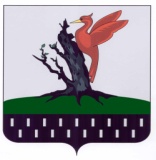 ТАТАРСТАН РЕСПУБЛИКАСЫАЛАБУГА  МУНИЦИПАЛЬРАЙОНЫ ПОСПЕЛОВО АВЫЛ ҖИРЛЕГЕ  СОВЕТЫ